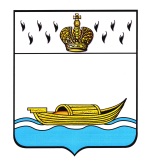 ДУМА ВЫШНЕВОЛОЦКОГО ГОРОДСКОГО ОКРУГАРЕШЕНИЕ от 24.03.2021                                   № 261Об отмене системы налогообложенияв виде единого налога на вмененный доход для отдельных видов деятельности на территории муниципального образованияВышневолоцкий городской округТверской областиВ соответствии с пунктом 8 статьи 5 Федерального закона от 29.06.2012 № 97-ФЗ «О внесении изменений в часть первую и часть вторую Налогового кодекса Российской Федерации и статью 26 Федерального закона «О банках и банковской деятельности», Дума Вышневолоцкого городского округа решила:1. Отменить специальный налоговый режим - систему налогообложения в виде единого налога на вмененный доход для отдельных видов деятельности на территории муниципального образования Вышневолоцкий городской округ Тверской области с 1 января 2021 года.2. Признать утратившими силу решения Думы Вышневолоцкого городского округа:- от 13.11.2019 № 47 «О применении системы налогообложения в виде единого налога на вмененный доход для отдельных видов деятельности в 2020 году»;- от 22.04.2020 № 174 «О внесении изменений в решение Думы Вышневолоцкого городского округа от 13.11.2019 № 47 «О применении системы налогообложения в виде единого налога на вмененный доход для отдельных видов деятельности в 2020 году».3. Настоящее решение вступает в силу со дня его официального опубликования в газете «Вышневолоцкая правда», распространяет свое действие на правоотношения, возникшие с 01.01.2021 года, и подлежит размещению на официальном сайте муниципального образования Вышневолоцкий городской округ Тверской области в информационно-телекоммуникационной сети Интернет.ГлаваВышневолоцкого городского округа                                                   Н.П. РощинаПредседатель Думы Вышневолоцкого городского округа                                                       Н.Н. Адров